Weekly Calendar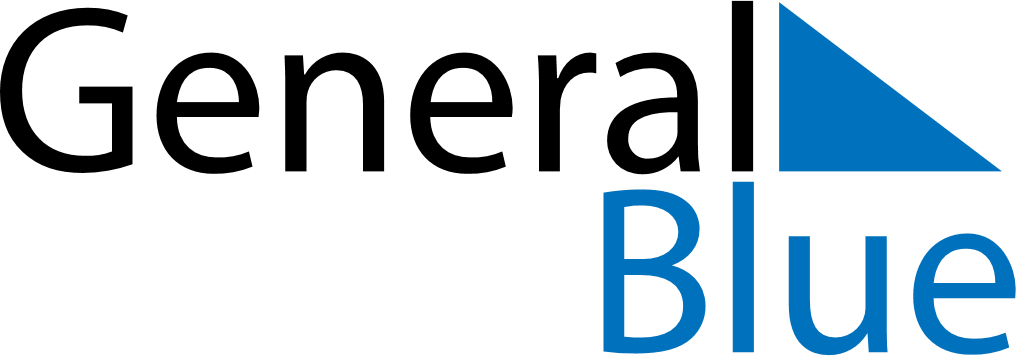 August 18, 2024 - August 24, 2024Weekly CalendarAugust 18, 2024 - August 24, 2024SundayAug 18MondayAug 19TuesdayAug 20WednesdayAug 21ThursdayAug 22FridayAug 23SaturdayAug 24MY NOTES